Posúdenie zdravotnej spôsobilosti pre šport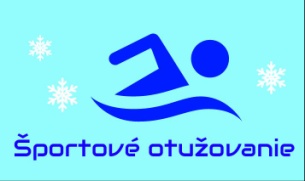 Menovaný/á nie je v zmysle zákona č. 440/2015 o športe vrcholovým športovcom a nie je zaradený/ á do zoznamu talentovaných športovcovMeno a priezvisko: ..................................................................Dátum narodenia:.............................. Žiadosť o posúdenie zdravotnej spôsobilosti amatérskeho športovcaŽiadame Vás o vykonanie lekárskej prehliadky za účelom posúdenia zdravotnej spôsobilosti vykonávať  šport:         Zimné plávanie  (plávanie na otvorenej vode s teplotou od 0°C do 8°C)Charakter lekárskej prehliadky *) : A, vstupná lekárska prehliadkaB, ročná lekárska prehliadka C, iná ............................................... V ..............................dňa......................... ....................................... ( podpis a odtlačok pečiatky klubu ) ________________________________________________________________________________ Výsledok posúdenia zdravotnej spôsobilosti na šport Na základe odbornej lekárskej prehliadky potvrdzujem, že hore menovaný/á je1 : 1. Spôsobilý/á v plnom rozsahu na výkon  športu   Zimné plávanie2.  Spôsobilý/á na výkon  športu    Zimné plávanie      s  obmedzeniami.............................................................................................. ..............................3.  Je nespôsobilý na výkon športu   Zimné plávanie. V ................................. dňa...........                                                                                                                                         ( podpis a odtlačok pečiatky lekára ) 2 __________________________________________________________________1 správnu možnosť zakrúžkujte 2 obvodný lekár, resp. lekár v odbore pediatria, športový lekár